Stand TogetherSign the Petition to say NO to mandatory COVID testing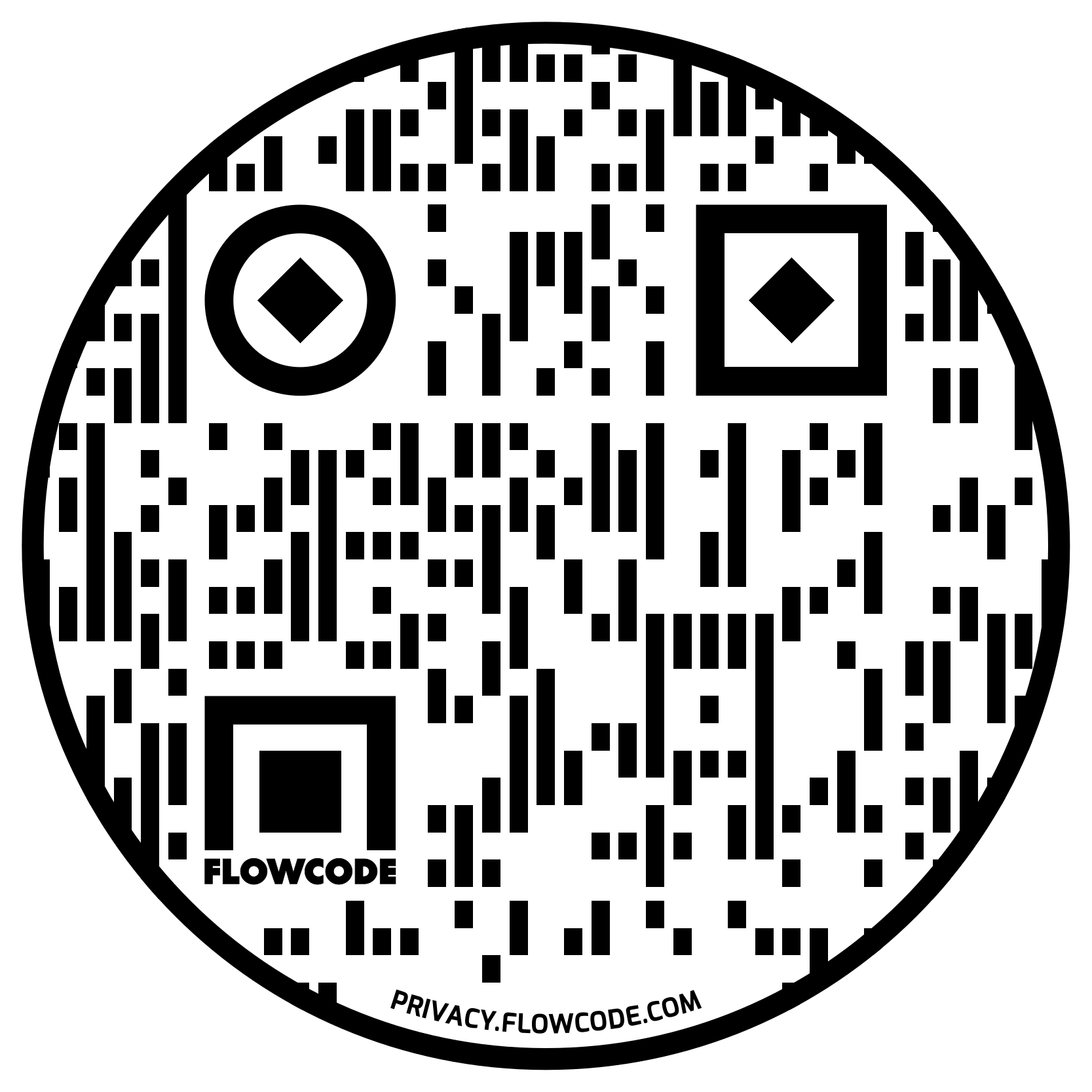 Then visit the website:  www.findcovidtruth.weebly.comTo print the opt-out form